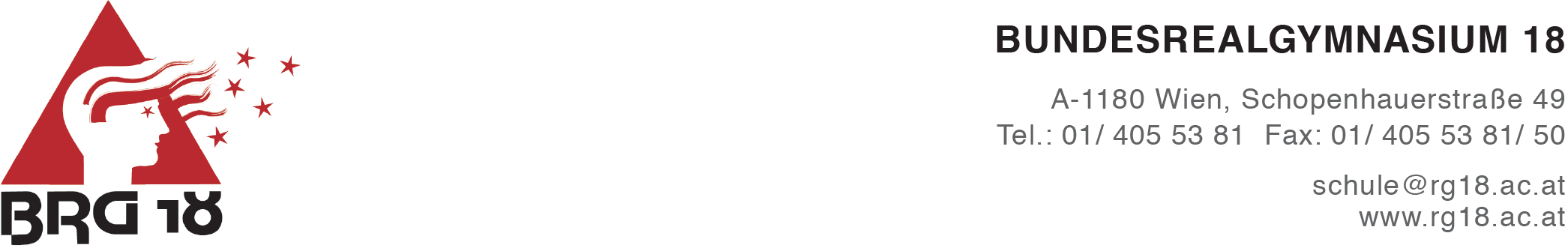 (5.-8. Klasse)Anmeldung für die __. Klasse im Schuljahr ____ /____  	AO Hinweis nach DAGVO: Ich bin einverstanden,…. Ich bin nicht einverstanden,……dass Fotos oder Videos meines Kindes, die im Rahmen des Unterrichts, während Schulveranstaltungen sowie während der Schulfotografie aufgenommen werden, für die Gestaltung der Schulhomepage und des Jahresberichtes verarbeitet werden. Die aufgenommenen Fotos zeigen ausschließlich SchülerInnen und Schüler im Schulalltag. Es werden von	uns keine Portraits oder Bilder mit vollständigem Namen der SchülerInnen und Schüler veröffentlicht! Eine etwaige Zustimmung ist jederzeit ohne Angabe von Gründen widerrufbar! Auf diesem Anmeldeschein werden ausschließlich die gem. § 3, Abs.1 BILDOKG verbindlich vorgeschriebenen Daten erhoben! Die gem. § 8, Abs. 5 BILDOKG vorgesehenen Fristen der Datenlöschung werden eingehalten!Wien, am 	 									          Unterschrift d. ErziehungsberechtigtenSchülerin / Schüler männlich	 weiblichVornameZunameSozialversicherungsnummerGeburtsdatumGeburtsortGeburtslandStaatsbürgerschaftMutterspracheReligionsbekenntnisBisher besuchte SchuleWahlmöglichkeiten (bitte ankreuzen)5. – 8. Klasse Französisch         oder            Latein 7. – 8. Klasse Schwerpunkt Naturwiss.   oder      RG + DG   BE                         oder            MEErziehungsberechtigte                                   Mutter: Obsorgerecht  ja   nein NameAnschriftBerufTel.Nr. privat + HandyE-Mail-AdresseTel.Nr. der Arbeits- bzw. DienststelleErziehungsberechtigte                                   Vater: Obsorgerecht  ja   nein                                    Vater: Obsorgerecht  ja   nein NameAnschriftBerufTel.Nr. privat + HandyE-Mail-AdresseTel.Nr. der Arbeits- bzw. DienststelleBei wem wohnt d. Schüler(in) während des Unterrichtsjahres (Eltern, Mutter, Vater oder weitere Angabe)Bei wem wohnt d. Schüler(in) während des Unterrichtsjahres (Eltern, Mutter, Vater oder weitere Angabe)Bei wem wohnt d. Schüler(in) während des Unterrichtsjahres (Eltern, Mutter, Vater oder weitere Angabe)Wer ?Wer ?Falls nicht wie oben:Anschrift, Tel. Nr.Falls nicht wie oben:Anschrift, Tel. Nr.Weitere Notfalladressen oder Notfall TelefonnummernWeitere Notfalladressen oder Notfall Telefonnummern